Приложение 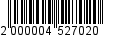 к постановлениюадминистрации от ___________ № ________ПереченьМуниципальных услуг администрации МО «Всеволожский муниципальный район» ЛО, предоставляемых в МФЦ, расположенных на территорииВсеволожского муниципального района Ленинградской области_______________№п/пНаименование муниципальной услуги1Выдача архивных справок, архивных выписок и копий архивных документов, связанных с социальной защитой граждан, предусматривающих их пенсионное обеспечение, а также получение льгот и компенсаций в соответствии в соответствии 
с действующим законодательством.2Выдача архивных справок, архивных выписок и копий архивных документов по определенной проблеме, теме, событию факту, 
по биографическим и генеалогическим запросам.3Выдача архивных справок, архивных выписок и копий архивных документов, подтверждающих право на землю и иные имущественные права.4Принятие граждан на учет в качестве нуждающихся в жилых помещениях, предоставляемых по договорам социального найма5Выдача документов (выписки из похозяйственной книги, домовой книги, справок и иных документов)6Выдача разрешений на ввод объектов в эксплуатацию7Прием документов от субъектов малого предпринимательства, действующих менее одного года, для участия в конкурсном отборе на получение субсидии на организацию предпринимательской деятельности в рамках муниципальных программ поддержки 
и развития субъектов малого и среднего предпринимательства8Выдача разрешений на использование земель или земельного участка без предоставления земельного участка и установления сервитутов в целях, предусмотренных пунктом 1 статьи 39.34 Земельного кодекса Российской Федерации9Организация предоставления во владение и(или) в пользование объектов имущества, включенных в перечень муниципального имущества, предназначенного для предоставления во владение и(или) пользование субъектам малого и среднего предпринимательства и организациям, образующим инфраструктуру поддержки субъектов малого и среднего предпринимательства10Приватизация имущества, находящегося в муниципальной собственности, в соответствии с Федеральным законом от 22 июля 2008 года № 159-ФЗ «Об особенностях отчуждения недвижимого имущества, находящегося в государственной собственности субъектов Российской Федерации или в муниципальной собственности и арендуемого субъектами малого и среднего предпринимательства, и о внесении изменений в отдельные законодательные акты Российской Федерации»11Постановка на учет граждан, имеющих право на предоставление земельного участка для индивидуального жилищного строительства12Предоставление информации о форме собственности на недвижимое и движимое имущество, земельные участки, находящиеся в собственности муниципального образования, включая предоставление информации об объектах недвижимого имущества, находящихся в муниципальной собственности 
и предназначенных для сдачи в аренду13Отнесение земель или земельных участков в составе таких земель 
к определенной категории14Установление соответствия разрешенного использования земельного участка классификатору видов разрешенного использования земельных участков15Предварительное согласование предоставления земельного участка16Заключение соглашения о перераспределении земель и(или) земельных участков, находящихся в муниципальной собственности, и земельных участков, находящихся в частной собственности17Предоставление сведений об объектах учета, содержащихся 
в реестре муниципального имущества18Предоставление земельных участков, находящихся 
в муниципальной собственности, гражданам для индивидуального жилищного строительства, ведения личного подсобного хозяйства 
в границах населенного пункта, садоводства, дачного хозяйства, гражданам и крестьянским (фермерским) хозяйствам для осуществления крестьянским (фермерским) хозяйством его деятельности19Предоставление земельного участка, находящегося 
в муниципальной собственности, без торгов20Размещение отдельных видов объектов на землях или земельных участках, находящихся в собственности муниципального образования, без предоставления земельных участков 
и установления сервитутов21Предоставление гражданам и юридическим лицам земельных участков, находящихся в муниципальной собственности, на торгах22Оформление согласия (отказа) на обмен жилыми помещениями, предоставленными по договорам социального найма в муниципальном образовании ________________23Утверждение и выдача схемы расположения земельного участка или земельных участков на кадастровом плане территории муниципального образования24Предоставление объектов муниципального нежилого фонда во временное владение и(или) пользование25Оформление согласия на передачу в поднаем жилого помещения, предоставленного по договору социального найма26Выдача справок об отказе от преимущественного права покупки доли в праве общей долевой собственности на жилые помещения27Приватизация муниципального имущества муниципального образования ________________ Ленинградской области28Установление сервитута в отношении земельного участка, находящегося в муниципальной собственности29Признание жилого помещения пригодным (непригодным) для проживания, многоквартирного дома аварийным и подлежащим сносу или реконструкции30Принятие документов, а также выдача решений о переводе или 
об отказе в переводе жилого помещения в нежилое помещение или нежилого помещения в жилое помещение31Прием в эксплуатацию после перевода жилого помещения в нежилое помещение или нежилого помещения в жилое помещение32Прием заявлений и выдача документов о согласовании переустройства и(или) перепланировки жилого помещения33Прием в эксплуатацию после переустройства и (или) перепланировки жилого помещения34Выдача разрешений на установку и эксплуатацию рекламных конструкций на территории муниципального образования ________________ Ленинградской области35Предоставление информации о результатах сданных экзаменов, тестирования и иных вступительных испытаний, а также 
о зачислении в образовательную организацию36Прием заявлений, постановка на учет и зачисление детей 
в образовательные организации, реализующие основную образовательную программу дошкольного образования (детские сады), расположенные на территории ____________ муниципального района (городского округа) Ленинградской области37Зачисление детей в общеобразовательные организации38Предоставление информации об образовательных программах 
и учебных планах, рабочих программах учебных курсов, предметов, дисциплинах (модулях), годовых календарных учебных графиках муниципальных образовательных организаций39Предоставление информации о порядке проведения государственной итоговой аттестации обучающихся, освоивших образовательные программы основного общего и среднего общего образования, в том числе в форме единого государственного экзамена, а также информации из региональной информационной системы обеспечения проведения государственной итоговой аттестации обучающихся, освоивших основные образовательные программы основного общего и среднего общего образования40Предоставление информации об организации общедоступного 
и бесплатного дошкольного, начального общего, основного общего, среднего общего образования, а также дополнительного образования в общеобразовательных организациях, расположенных на территории муниципального района (городского округа) Ленинградской области41Организация отдыха детей в каникулярное время42Присвоение и аннулирование адресов43Выдача градостроительного плана земельного участка44Выдача специального разрешения на движение транспортных средств органом местного самоуправления муниципального района в случае, если маршрут, часть маршрута тяжеловесного и(или) крупногабаритного транспортного средства проходят по автомобильным дорогам местного значения муниципального района, по автомобильным дорогам местного значения, расположенным на территориях двух и более поселений в границах муниципального района, и не проходят по автомобильным дорогам федерального, регионального или межмуниципального значения, участкам таких автомобильных дорог45Прием заявлений от граждан (семей) о включении их в состав участников мероприятий подпрограммы «Жилье для молодежи» государственной программы Ленинградской области «Обеспечение качественным жильем граждан на территории Ленинградской области»46Прием заявлений от граждан о включении их в состав участников мероприятий подпрограммы «Поддержка граждан, нуждающихся 
в улучшении жилищных условий, на основе принципов ипотечного кредитования в Ленинградской области» государственной программы Ленинградской области «Обеспечение качественным жильем граждан на территории Ленинградской области»47Прием заявлений от молодых семей о включении их в состав участников мероприятий подпрограммы «Обеспечение жильем молодых семей» федеральной целевой программы «Жилище» 
на 2015-2020 годы48Прием заявлений от граждан (семей) о включении их в состав участников мероприятий федеральной целевой программы «Устойчивое развитие сельских территорий на 2014-2017 годы 
и период до 2020 года» и подпрограммы «Устойчивое развитие сельских территорий Ленинградской области на 2014-2017 годы 
и период до 2020 года» государственной программы Ленинградской области «Развитие сельского хозяйства Ленинградской области»49Предоставление субсидий на оплату жилого помещения и коммунальных услуг с учетом местных стартов стоимости жилищно-коммунальных и максимально допустимой доли расходов граждан на оплату жилого помещения и коммунальных услуг50Предоставление адресной социальной помощи отдельным категориям граждан, попавшим в трудную жизненную ситуацию, проживающим в муниципальном образовании «Всеволожский муниципальный район» Ленинградской области51Предоставление ежемесячной денежной выплаты на оплату жилого помещения и коммунальных услуг гражданам, удостоенным звания «Почетный гражданин Всеволожского района»52«Заключение договора социального найма жилого помещения муниципального жилищного фонда МО «Город Всеволожск» 53«Выдача, продление, закрытие разрешения (ордера) на производство земляных работ»54«Выдача разрешения на снос или пересадку зеленых насаждений
на территории МО «Город Всеволожск» 55«Предоставление права на размещение нестационарного торгового объекта на территории муниципального образования «Город Всеволожск» Всеволожского муниципального района Ленинградской области»56«Предоставление в собственность земельных участков членам садоводческих, огороднических и дачных некоммерческих объединений»57Предоставление земельного участка, относящегося к имуществу общего пользования садоводческого, огороднического или дачного некоммерческого объединения граждан, в случае, если земельный участок образован из земельного участка, предоставленного до вступления в силу Федерального закона от 25.10.2001 № 137-ФЗ 
«О введении в действие Земельного кодекса Российской Федерации», для ведения садоводства, огородничества или дачного хозяйства указанному объединению либо иной организации, при которой было создано или организовано указанное объединение, без проведения торгов в собственность бесплатно»58«Передача помещений муниципального жилищного фонда 
в собственность граждан»